T.C.ÇALIŞMA VE SOSYAL GÜVENLİK BAKANLIĞI KIRKLARELİ SOSYAL GÜVENLİK İL MÜDÜRLÜĞÜ VİZE SOSYAL GÜVENLİK MERKEZİİLANEN TEBLİGATİSYERİDOSYA NO BORÇLU ( ADI SOYADI - ÜNVANI)	ŞEHİR TAKİP TARİHİ	BORÇ MİKTARI (Takip Tarihi İtibariyle Faiz ve Masraf Hariç)1007333	Deniz UYGAR	Kırklarell (Vize) 20.05.2014	51.002,00 TLKızılağaç Köyü VİZEYukarıda yazılı alacağın tahsili için aleyhinizde yapılan icra takibinde adresinize gönderilen ödeme emri tebliğ edilememiş ve yeni adresiniz tesbit edilemediğinden ödeme emrinin ilanen tebliğine karar verilmiştir. İş bu ödeme emrinin ilan tarihinden itibaren borcu gecikme zammı ve masraflarını 30 gün içinde ödemeniz veya teminat vermeniz 6183 sayılı AATUHK 'un 55. maddesi gereği mal beyanında bulunmadığınız taktirde hapis cezası ile cezalandırılacağınız, borcun tamamına veya bir kısmına itirazınız varsa Kırklareli İş Mahkemesine en geç 7 (yedi) gün içinde başvurmanız, aksi halde borcun kesinleşeceği, borç ödenmez veya itiraz edilmezse cebri icraya devam edileceği, ödeme emri yerine geçerli olmak üzere ilan ve ihtar olunur.(V.U.K. 103. madde - 6183 sayılı AATUHK. 8.madde)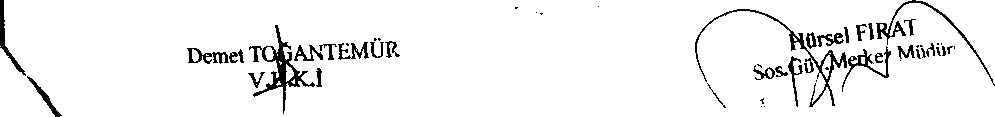 